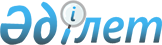 О внесении изменений и дополнений в приказ Председателя Комитета по стандартизации, метрологии и сертификации Министерства экономики и торговли Республики Казахстан от 2 мая 2001 года N 128 "Об утверждении некоторых Правил проведения конкурсов в области качества"
					
			Утративший силу
			
			
		
					Приказ Председателя Комитета по техническому регулированию и метрологии Министерства индустрии и торговли Республики Казахстан от 24 августа 2005 года N 232. Зарегистрирован Министерством юстиции Республики Казахстан 12 сентября 2005 года N 3829. Утратил силу приказом Заместителя Премьер-Министра - Министра индустрии и новых технологий Республики Казахстан от 14 декабря 2010 года № 432      Сноска. Утратил силу приказом Заместителя Премьер-Министра - Министра индустрии и новых технологий РК от 14.12.2010 № 432    

 

      В целях совершенствования требований к порядку организации и проведения конкурсов в области качества,  ПРИКАЗЫВАЮ: 

      1. Внести в  приказ  Председателя Комитета по стандартизации, метрологии и сертификации Министерства экономики и торговли Республики Казахстан от 2 мая 2001 года N 128 "Об утверждении некоторых Правил проведения конкурсов в области качества" (зарегистрирован в Реестре государственной регистрации нормативных правовых актов Республики Казахстан за N 1526, опубликован в Бюллетене нормативных правовых актов центральных исполнительных и иных государственных органов Республики Казахстан, 2001 год, N 27, статья 457, с изменениями, внесенными приказами Председателя Комитета по стандартизации, метрологии и сертификации Министерства индустрии и торговли Республики Казахстан от 31 мая 2004 года N 138; от 31 мая 2004 года N 139) следующие изменения и дополнения: 

      в подпункте 1) пункта 1 слова "премии Правительства Республики Казахстан за достижения в области качества" заменить словами "премии Правительства Республики Казахстан "За достижения в области качества"; 

      в Правилах оформления, представления и экспертизы материалов на соискание Премии Правительства Республики Казахстан за достижения в области качества, утвержденных указанным приказом: 

      заголовок изложить в следующей редакции: 

      "Правила оформления, представления и экспертизы материалов на соискание премии Правительства Республики Казахстан "За достижения в области качества"; 

      по всему тексту слова "Премии Правительства Республики Казахстан за достижения в области качества" заменить словами "премии Правительства Республики Казахстан "За достижения в области качества"; 

      в подпункте 2) пункта 3 слова "Правительства Республики Казахстан за достижения в области качества" исключить; 

      в подпункте 4) пункта 3 слова "Комитете по стандартизации, метрологии и сертификации Министерства экономики и торговли" заменить словами "Комитете по техническому регулированию и метрологии Министерства индустрии и торговли"; 

      в пункте 9 после слов "(приложение 1)," дополнить словами "и сброшюрованный"; 

      пункт 10 изложить в следующей редакции: 

      "10. Комплект документов, необходимый для принятия участия в конкурсе на соискание Премии: 

      1) заполненная анкета-декларация установленной формы (приложение 2) - не более 2 страниц; 

      2) отчет конкурсанта, представляющий собой самооценку уровня его деятельности и конкретных результатов в области качества - не более 36 страниц; 

      3) приложение к отчету (диаграммы, графики, таблицы, копии документов и тому подобное) - не более 30 страниц; 

      4) анкета по оценке (самооценке) деятельности конкурсанта в области качества, заполненная на основании показателей критериев с 1а по 9б, изложенных в Правилах оценки участников конкурса на соискание премии Правительства Республики Казахстан "За достижения в области качества", утвержденных  приказом  Председателя Комитета по стандартизации, метрологиии и сертификации Министерства индустрии и торговли Республики Казахстан от 31 мая 2004 года N 139, зарегистрированный в Реестре государственной регистрации нормативных правовых актов за N 2918 (приложение 3) - не более 2 страниц; 

      5) копия свидетельства налогоплательщика"; 

      дополнить пунктом 10-1 следующего содержания: 

      "10-1. Заявка на участие в конкурсе направляется в одном экземпляре, а комплект документов в пяти экземплярах (три экземпляра документов направляются вместе с заявкой в Комитет по техническому регулированию и метрологии Министерства индустрии и торговли Республики Казахстан, а два экземпляра направляются в Рабочий орган только после проведения экспертной группой проверки конкурсанта на месте вместе с ее отчетом). 

      Срок представления материалов для участия в Конкурсе - до 1 июля года проведения конкурса."; 

      пункт 16 изложить в следующей редакции: 

      "16. Отчет следует печатать на бумаге формата А4. Текст может печататься с обеих сторон листа в текстовом редакторе "Word" шрифтом N 14. Отчет не должен превышать 36 страниц. Наиболее важные положения отчета рекомендуется выделить. 

      Диаграммы, графики, чертежи, таблицы и другие материалы могут прилагаться дополнительно в объеме не более 30 страниц."; 

      в приложении 1: 

      после слов "регистрационный номер" дополнить строкой следующего содержания: "Рабочий орган Конкурсной комиссии - Комитет по техническому регулированию и метрологии Министерства индустрии и торговли Республики Казахстан"; 

      после слов "наименование предприятия" дополнить словами "(указывается на государственном и русском языках)"; 

      слово "Отчет" заменить словами "Комплект документов"; 

      приложение 3 изложить в редакции, согласно приложению к настоящему приказу; 

      в Правилах организации и проведения экспертной оценки продукции, представляемой на Республиканский конкурс "Лучшие товары Казахстана", утвержденных указанным приказом: 

      подпункт 1) пункта 4 изложить в следующей редакции: 

      "1) осуществляет производство промышленных и продовольственных товаров;"; 

      по всему тексту слова "Комитет по стандартизации, метрологии и сертификации", "Комитета по стандартизации, метрологии и сертификации", "Комитетом по стандартизации, метрологии и сертификации" заменить соответственно словами "Комитет по техническому регулированию и метрологии", "Комитета по техническому регулированию и метрологии", "Комитетом по техническому регулированию и метрологии"; 

      в пункте 9: 

      слова "Управления по государственному надзору" заменить словами "территориальных подразделений"; 

      слова "Государственной системе сертификации" заменить словами "Государственной системе технического регулирования"; 

      пункт 11 изложить в следующей редакции: 

      "11. Четвертый этап заключительный. 

      Проводится с сентября по ноябрь и включает в себя: 

      утверждение Комитетом по техническому регулированию и метрологии Министерства индустрии и торговли Республики Казахстан списка участников Конкурса; 

      рассмотрение экспертными группами материалов участников Конкурса; 

      информационно-рекламную работу по организации и проведению Конкурса; 

      проведение Конкурса в рамках Всемирного дня качества; 

      экспертную оценку участников Конкурса экспертными группами и подведение итогов Конкурса Конкурсной комиссией (определение лауреатов и дипломантов и их награждение); 

      публикацию списка победителей Конкурса; 

      выпуск каталога лауреатов конкурса-выставки "Лучшие товары Казахстана"."; 

      пункт 12 дополнить подпунктом 3) следующего содержания: 

      "3) продукция производственно-технического назначения (приложение 3)"; 

      в пункте 13 абзац второй изложить в следующей редакции: 

      "В каждой номинации Конкурса дополнительно может быть учрежден приз зрительских симпатий.". 

      2. Отделу мониторинга государственного надзора, делопроизводства и государственного языка Комитета по техническому регулированию и метрологии Министерства индустрии и торговли Республики Казахстан обеспечить государственную регистрацию настоящего приказа в Министерстве юстиции Республики Казахстан. 

      3. Настоящий приказ вводится в действие по истечении десяти календарных дней со дня первого официального опубликования.        Председатель Комитета по 

      техническому регулированию и 

      метрологии Министерства индустрии 

      и торговли Республики Казахстан   

Приложение                                 

к приказу Председателя Комитета по         

техническому регулированию и метрологии    

Министерства индустрии и торговли          

Республики Казахстан "О внесении           

изменений и дополнений в приказ            

Председателя Комитета по стандартизации,   

метрологии и сертификации Министерства     

экономики и торговли Республики Казахстан  

от 2 мая 2001 года N 128 "Об утверждении   

некоторых Правил проведения конкурсов в    

области качества"                          Приложение 3                               

к Правилам оформления, представления       

и экспертизы материалов на соискание       

премии Правительства Республики Казахстан  

"За достижения в области качества"                                                АНКЕТА 

                        по оценке (самооценке) деятельности  

                           конкурсанта в области качества 
					© 2012. РГП на ПХВ «Институт законодательства и правовой информации Республики Казахстан» Министерства юстиции Республики Казахстан
				Наименование 

критерия в 

соответствии с 

моделью Премии Бал- 

лов Показа- 

тели 

критерия Оценка в баллах Оценка в баллах Оценка в баллах Приме- 

чание  Наименование 

критерия в 

соответствии с 

моделью Премии Бал- 

лов Показа- 

тели 

критерия Максималь- 

ная оценка 

показателя 

критерия Само- 

оценка  Эксперт- 

ная 

оценка Приме- 

чание  1 2 3 4 5 6 7 Лидирующая 

роль 

руководства 100 1 а 25  Лидирующая 

роль 

руководства 100 1 б 25 Лидирующая 

роль 

руководства 100 1 в 25 Лидирующая 

роль 

руководства 100 1 г 25 Политика и 

стратегия в 

области 

качества 100 2 а 25 Политика и 

стратегия в 

области 

качества 100 2 б 25 Политика и 

стратегия в 

области 

качества 100 2 в 25 Политика и 

стратегия в 

области 

качества 100 2 г 25 Персонал 100 3 а 20 Персонал 100 3 б  20 Персонал 100 3 в 20 Персонал 100 3 г 20 Персонал 100 3 д 20 Партнерство и 

ресурсы 80 4 а 16 Партнерство и 

ресурсы 80 4 б 16 Партнерство и 

ресурсы 80 4 в 16 Партнерство и 

ресурсы 80 4 г 16 Партнерство и 

ресурсы 80 4 д 16 Процессы, 

осуществляемые 

организацией  120 5 а 24 Процессы, 

осуществляемые 

организацией  120 5 б  24 Процессы, 

осуществляемые 

организацией  120 5 в 24 Процессы, 

осуществляемые 

организацией  120 5 г 24 Процессы, 

осуществляемые 

организацией  120 5 д 24 Возможности 

оцениваются Всего max 500 баллов Удовлетворен- 

ность 

потребителей 

качеством 

продукции 

(услуг) 200 6 а 150 Удовлетворен- 

ность 

потребителей 

качеством 

продукции 

(услуг) 200 6 б 50 Удовлетворен- 

ность 

персонала 90 7 а 67,5 Удовлетворен- 

ность 

персонала 90 7 б 22,5 Влияние 

организации 

на общество  70 8 а 40 Влияние 

организации 

на общество  70 8 б 30 Результаты 

работы 

организации 140 9 а 70 Результаты 

работы 

организации 140 9 б 70 Результаты 

оцениваются Всего max 500 баллов Общее количество баллов по всем 

показателям  Общее количество баллов по всем 

показателям  Общее количество баллов по всем 

показателям  Общее количество баллов по всем 

показателям  